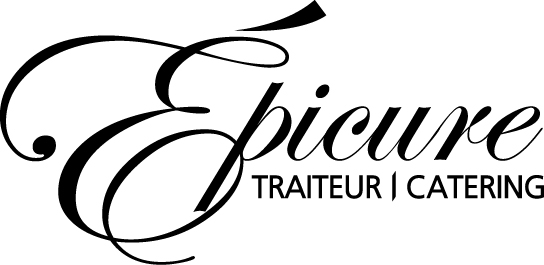 Menu méchoui 2024(Buffet)Fondé en 2007, le Traiteur Épicure est un traiteur de fine cuisine spécialisé en événements d’affaires et privés. Notre engagement à faire de chacun d’eux un franc succès nous a permis de nous forger rapidement une réputation enviable dans la grande région de l’Outaouais.L’excellence du service, la qualité des mets ainsi qu’une présentation riche et soignée ont rapidement fait du Traiteur Épicure, l’incontournable pour une table de qualité dans la région.Nous sommes fiers de dire que tous nos produits sont frais et transformés dans nos cuisines sur demande. Aucun additif n’est utilisé dans les sauces, soupes ou autres préparations. Les desserts sont confectionnés par notre Chef pâtissier.Ce faisant, il nous est possible d’offrir des menus qui répondent aux besoins nutritifs de nos clients et aussi de palier à toutes les restrictions alimentaires. Offrir une cuisine goûteuse tout en restant santé, c’est le défi que nous relevons. Services offerts:Conception de menu par nos chefs expérimentés Option végétarienne et sans gluten disponible Montage du buffetLocation additionnel d’équipement disponible sur demandeMenu cocktail (voir notre site web pour les sélections)        http://traiteurepicure.ca/menus/cocktails/ Tous nos forfaits incluent:Les couverts biodégradablesLes employés (Chef et sous-chef)Les nappes noires et les tables pour le buffetLa livraison (selon notre rayon de livraison)8 heures de cuisson sur placeNon inclus dans les forfaits: Les taxes et frais de service de 10%Frais de location d’équipement spécialisé (ex : chapiteaux, chaises, tables, décors etc...)Frais supplémentaire pour le personnel d’un cocktail→ Plusieurs autres choix ainsi que l’addition d’un service sont disponibles.→ Option végétarienne et sans gluten disponible sur demande.→ Ajout d’une extra protéine et d’un service supplémentaire disponible. MéchouiComprend :1 à 2 BBQ et rôtisserieCharbon de bois  Chef 8 heuresCuisinier 4 heuresTables à buffet avec nappes noires   Chapiteau pour BBQCouverts biodégradablesLivraison (selon notre rayon de livraison)**Des frais additionnels peuvent s’appliquer si vous êtes plus de 50 personnes. **Composition du menu (3 services) Salade du Chef (2 sortes)+ Pain et beurre Votre sélection de viande (agneau ou cochonnet entier, fesse de bœuf et prime rib)Menu cochonnet 45$Menu agneau 50$Menu Bœuf 50$       Accompagnements (2 choix)Choix de légumes					Choix de sauces pour la viande (2 choix)   Choix de riz ou pommes de terre                                             • BBQ                           • Trois poivres             •Riz Jasmin3. Choix de desserts assortis ou d’un plateau de fruitsPlateaux gourmandsCocktail / CanapésUn minimum de deux douzaines par variétés de canapés est exigé Froid 27$/dzLes Verrines 27$/dzChaud 27$/dzTable spécialSushi, tacos, pâtisseries françaises etc. **prix sur demande*** Exige la présence d’un Chef lors du service. Peut entraîner des frais supplémentaires* Les variétés de canapés peuvent changer avec les saisons* Option végétarienne et sans gluten disponible sur demande(S.V.P consulter notre site web pour les dernières versions)                                                                                                                • Marchande                 • Porto•Légumes de saison                                                                     • Dijonnaise                  • Fines herbes•Pommes de terre cuites au four•Gratin de pommes de terre•Pommes de terre Fingerling •Riz pilafFromage fin de Québec et craquelins (75g/pers)7.00$Fromage cheddar St-Albert et craquelins (75g/pers)5.00$Fromage mixte (fin et cheddar) et craquelins (75g/pers)6.00$Crudité et trempette maison4.00$Pâté et terrine du moment (avec accompagnement)5.00$Charcuterie européenne6.00$Antipasto (artichauts, olives, légumes grillés, cornichons)5.00$Sandwichs fins (voir Boîtes à lunch corporatives pour les exemples de variétés)5.75$Pain matin et muffins3.50$Mini viennoiseries (2x)4.50$Plateau de fruits frais coupés5.00$Biscuits assorties (2x)3.50$Assortiment de dessert Épicure (2 morceaux/pers)5.00$Macarons Épicure2.50$**Coût par personneAssortissement de Sushi Épicure (option végétarienne disponible), délais minimum de 72 hrs***Crostini de fromage Brie, figues au miel et pacanesMousseline fromage de chèvre aux fines herbes, figues caramélisées au vinaigre balsamique en coupelleNapoléon de chorizo à la gelée de poivron douxBlinis au saumon fumé et fromage à la crèmeCarpaccio de bœuf à l’huile de truffe, micro mesclun et céleri rémoulade en petite navette au sésame Bocconcini mariné au pesto, tomate cerise feuille de basilic en brochetteSalsa de saumon fumé et mousseline d’avocatTartare de filet de bœuf AAA d’Alberta sur croûton à l’huile de truffe blanche +1$/dzTartare de saumon et de ses garnitures, crouton maison +1$/dzTataki de thon yellowfin aux graines de sésame, julienne de légumes croquants sauce wafu +1$/dzCrevette mariné, sauce cocktail gingembre et limeBruschetta en verrine, Guacamole, copeau de parmesan et crostini maisonBouchée de poulet Général TaoSpanakopitaCrevette tempura, sauce aïoli épicéeKefta d’agneau et sa sauce raïtaBrochette de boeuf à la texane, sauce barbecue au rhum épicéBrochettine de poulet, miel et citron, trempette citronnelle et limetteMini rouleaux impériaux à la sauce SaïgonBrochettine de saumon au caramel à l’orangeFeuilleté aux champignons des bois au Gouda fumé